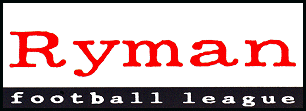 RYMAN FOOTBALL LEAGUE – WEEKLY NEWS AND MATCH BULLETINSeason 2008-2009 No: 08 - : - 29th September 2008MONTHLY AWARDSThe second series of the Ryman Football League Monthly Awards, covering the month of September, will be announced on the Newsline and on the League’s website on Thursday, 2nd October.The Divisional awards cover:Manager of the MonthTeam of the MonthThis season these two awards are being sponsored by Vandanel Sport Ltd, the League’s Official Benchwear Supplier and Preferred Kit Supplier.  As part of the sponsorship of these awards, Vandanel Sport will provide a ‘Manager of the Month’ trophy and Jacket for each Manager of the Month, and a trophy and £100 credit voucher for each Team of the Month.Regarding the Golden Boots and Golden Gloves awards, it is regretted that the current sponsor of these awards is unable to continue, but efforts are being made to find a replacement sponsor.HENDON FOOTBALL CLUBThe Board of the Ryman League has been working with Hendon Football Club Limited and representatives of the Hendon FC Supporters Trust over the last two months to enable a continuation of the Club.The Board was disappointed this week to receive a letter from a Director of the Company closing the ground with immediate effect and explaining the reasons behind the decision.The Company wishes to transfer its membership of the League to the Supporters Trust but the League is not able to deal with that until the Company has satisfied The Football Association and the League itself in relation to the transfer of membership.  The Board wishes to enable the Club to continue to play football while negotiations are ongoing; to that end the Board will allow Hendon FC Limited to play its home matches on suitable alternative grounds until the end of the current season.  The League requires the Company to deposit with the League within 7 days a sum of £10,000 as a bond to be held against any indebtedness of the Company to the League.The League will charge the Company under League Rule for failing to keep its ground in good playing condition and amenities in good working order throughout the Playing Season.The Board expect the Company to resolve the transfer of membership by the end of the current season; otherwise the Company’s continuing membership of the League may be in doubt.VIC THOMPSON, CARSHALTON ATHELTIC FOOTBALL CLUBThe League have heard with great sadness of the death of Vic Thompson, life-long supporter and former Chairman of Carshalton Athletic FC.  Vic had lived in Carshalton close to the ground for many years and had previously been Club Secretary as well as Chairman with a warm welcome and handshake for anyone visiting .  Despite a lengthy illness Vic managed to get to a few games last season, but finally passed away in the early hours of this morning.  The Club hope that supporters will be able to pay their respects to a great servant of the Club at Saturday’s home game against Dover Athletic and details of the funeral arrangements will be circulated as soon as they are known.WEEKEND REVIEWSaturday saw just one Premier Division fixture, Tooting & Mitcham recorded a comfortable 4–1 victory at Ramsgate.  Division One South had four matches, and all ended in one-goal away victories, 2 – 1 to Walton Casuals, Ashford and Sittingbourne, at Croydon Athletic, Metropolitan Police and Walton & Hersham, respectively, while a single goal gave Leatherhead victory at Whitstable Town.  None of these five results affected the top three in either Division, while Whitstable remain bottom of Division One South.In Division One North, leaders Brentwood remain unbeaten after recording a seventh win, 1 – 0 at .  Waltham Abbey’s 1–0 defeat of Concord Rangers lifted them into clear second place, while Hillingdon Borough’s 2–1 win at home to   saw the Middlesex club leap-frog over the  outfit and off the bottom of the table.  Aveley’s 1–1 draw at  lifted them to third on goal difference, while the Scholars also rose a place, to 20th – also on goal difference.  The top scorers were Tilbury who crushed Ilford 5–1, while   won 2–0 at .  Leyton overcame Great Wakering Rovers 2–1, and Redbridge needed a solitary goal at Oakside to see off .In the FA Cup there was a real mixed bag of results – some excellent, some disappointing.  Pride of place is shared between Kingstonian, 4–0 winners at home to  and Boreham Wood, 5–0 conquerors at Blue Square South Thurrock.  Both AFC Hornchurch and Maidstone United also overcame Level Two opposition, the Urchins 1–0 at Bromley, the Stones 3–2 over Fisher Athletic.  One other Ryman League Level Four team overcame opposition from a higher level, Ware winning 2–1 at .  Other Ryman League clubs definitely into third qualifying round are: Ashford Town (Middlesex), 4–1 at Arlesey Town, Dover Athletic 3–1 at home to Needham Market, Chipstead, 3–2 conquerors of hosts Dunstable Town, East Thurrock United, 3–0 conquerors of visiting VCD Athletic, Fleet Town, 5–0 home winners against Newport Pagnell Town, Horsham, 2–1 winners at Folkestone Invicta, Crowborough Athletic, 1–0 victors at Leighton Town and Sutton United 3–1 winners at home to Billericay Town.A number of clubs also live to fight another day with replays:  deserve special credit for holding Blue Square South Bognor Regis Town to a goalless draw and Whyteleafe likewise after drawing 1–1 at Welling United.  Two Ryman Premier clubs were involved in goalless draws with Level Two outfits –   bringing   back to Barrows Farm and   holding Hayes & Yeading at .  Division One South Dulwich Hamlet will go to Earlsmead, Harrow Borough, for their replay with Premier Division Hendon on Wednesday night after they held the Greens to a 2–2 draw.  Worthing will entertain  after earning a 1–1 draw at . The all Level Four clash between Merstham and  also ended 1–1.Two Premier Division sides lost 2–1 to Ridgeons Eastern Counties League clubs, Carshalton Athletic at home to Leiston and Heybridge Swifts at Wroxham.  Two others fell to  teams: Dartford, 1–0 at home to Hampton & Richmond Borough (although there were more than 1,000 at ), Wingate & Finchley 3–2 at Bishops Stortford,Premier DivisionIn the Premier Division, Paul Vines and Michael Antonio gave Tooting & Mitcham United a first half lead at Ramsgate, and Joe Vines extended the advantage.  Jake Eastwood did pull a goal back for Ramsgate but Jason Pinnock added a fourth near the end.Division One NorthIn Division One North, leaders   were indebted to a 40th-minute goal from Darren Blewett to see off .  The headline stealer was Tilbury’s Chris Stowe, who bagged four in the Dockers’ 5–1 demolition of Ilford.  Clinton Hodge got Tilbury’s other goal, while Danny Berg netted a late consolation for the Foxes.At the bottom of the table,  took a half-time lead at Hillingdon Borough with a goal from Niki Love, but Borough hit back with a Jerry Lyons penalty and the winner came from Dave Kendall.   also picked up a point when Marcel McKie scored an equaliser for the Scholars after visitors Aveley had taken the lead through Joel Barnett.    left it late to take all three points from their visit to , Aiden Collins and Saul Aboto netting in the final seven minutes – and Aboto saw red for his over-celebration having been cautioned earlier.Leyton scored twice in the opening 15 minutes, through Ross Edwards and Fabio Valenti, against visiting Great Wakering Rovers and although Ben Hudson pulled a goal back with 20 minutes to go, Leyton hung on for the three points.  Nathan Scarborough’s goal was enough for Redbridge to enjoy victory at home to  and it was the same story at Capershotts, where Billy Holland’s goal after six minutes saw the Abbots rise to second in the table at the expense of Concord Rangers.Division One SouthIn Division Two South, three out of the four matches were decided by goals in the last ten minutes.  The latest goal was at , where Sittingbourne had taken the lead against Walton & Hersham with an early Richard Brady penalty.  Danny Green equalised for the hosts, only for the Brickies to net a stoppage time winner thanks to Bryan Glover.  There were five minutes left when Steve Tyson gave Walton Casuals all three points from their trip to Croydon Athlietc.  Nana Badu’s opener after 50 minutes was cancelled out by Sam Clayton’s penalty before the late winner.At , Ryan Briggs gave visiting  the lead against Metropolitan Police, only for Scott Forrester to equalise. Eight minutes from time Andy Doerr struck to send Ashford home with the spoils.  In the other match an early goal from Leatherhead’s Jason Henry was enough to inflict defeat on , who remain bottom of the table. FA CUPIn the FA Cup, Kingstonian’s Dean Lodge earned the most plaudits with a four-times – the game’s only goals – as  were well beaten.  Martin Tuohy scored all three for East Thurrock United as they beat VCD Athletic at Rookery Hill.  Despite goals from Leon Nelson and Michael Sacks, Wingate & Finchley were on the wrong end of a hat-trick on their trip to  as Bishops Stortford’s  Danny Harris netted all three, including two penalties.At the other end of the scale,   had five different scorers as they crushed  5–0, Jamie McClurg, James Field, Jermain Hamilton, Billy Boylan and Eddie Smith the marksmen.  Leon Archer scored twice for Boreham Wood and further goals came from Lee Allinson, Jon Wordsworth and Chris Watters as they won 5–0 at .  Warren Harris scored twice in the last six minutes for   (Middlesex), who were already leading 2–1 at .  Ricky Wellard, a penalty, and Byron Harrison had put the Ash-Trees two goals to the good before Ryan Francis pulled one back.Mark Janney’s first-half penalty was enough for AFC Hornchurch to win at Bromley.  Dover Athletic jumped to a 2–0 lead at home to Needham Market with goals from Lee Browning and Frannie Collin.  Scott Field pulled a goal back before half-time for the Market, but Jerahl Hughes ensured Dover’s passage into the next round with a third goal in the last minute. At , Dunstable, visiting Chipstead took a two-goal lead through Danny Oakins and Dominic O’Shea, only for the hosts to draw level with a pair of goals from Nick Nolan, one a penalty.  But the Chips were up and running into the third qualifying round when Nathan Campbell netted the winner after 88 minutes.  The all-Ryman clash between Folkestone Invicta and Horsham went the way of the Premier Division club who led 2–0 through Andrew Howard and Evan Archibald before Craig Wilkins netted a late consolation.  Ware enjoyed an excellent 2–1 victory at .  Kaan Fehmi gave Ware the lead after 14 minutes, only for the Tudors to level matters two minutes later, courtesy of Chris Dillon.  Paul Burton crashed home the winner with 13 minutes remaining.A Gavin Gordon goal after 17 minutes booked Crowborough Athletic’s passage at .  There was a cracking tie at the Bourne Ground where visiting Fisher Athletic went down 3–2 to Maidstone United.  Ken Beaney gave the visitors the lead after nine minutes, but Nathan Paul equalised six minutes later.  The Stones then went ahead midway through the second half with a goal from James Pinnock, only for Michael Kamara to make it 2–2 with five minutes on the clock. In the last minute Ben Lewis struck ’s winner.  The only all Premier Division encounter went to Sutton United, who overcame visiting  3–1.  All the goals came in the second half, Billy Dunn, Daniel Webb and Gavin McCullum for Sutton, Dave Wareham for Billericay.Hendon lived to fight another day after a pulsating 2–2 draw at Dulwich Hamlet.  They led through Rakatahr Hudson after 24 minutes, but then trailed as Gary Noel and Marc Cumberbatch scored in the space of two minutes midway through the second half.  Harry Hunt grabbed Hendon’s equaliser 12 minutes from time.  At , visitors Worthing took the lead with a first half Scott Kirkwood penalty, but Dave Theobald earned a draw for  scoring 11 minutes into the second half. Blue Square South club  Welling United scored after five minutes through Ryan Martin, but Whyteleafe earned a draw when Asher Hudson netted a leveller after 28 minutes.  Two goals in three minutes resulted in deadlock at Merstham, where the hosts led through Kevin Lock after 65 minutes, but they were pegged by Peter Smith’s goal after 68.  And there were no goal in three matches: Burgess Hill Town at home to Bognor Regis Town, Harlow Town’s visit to St Albans City and at Wheatsheaf Park where Staines Town entertained Hayes & Yeading.A late goal saw the end of Carshalton Athletic FA Cup interest.  After Richard Jolly had cancelled out Lee McGlone’s goal for visiting Leiston, the Robins conceded an 86th-minute heart-breaker scored by Chris Sillett.  At  , in front of 1,057 spectators,  lost to a single goal from Hampton & Richmond Borough’s Barrie Matthews. In the other Saturday fixture, Heybridge Swifts travelled to  but returned beaten 2–1 by Wroxham.  Luke Fisher had given Swifts a first half lead, but Andy Key and Danny White struck for the Yachtsmen in the second half.Finally on Sunday afternoon,  went through to the next round thanks to a comfortable 2-0 win at Erith & Belvedere.And there was bad news for  in the Sussex Senior Cup.  They went down 4–1 at home to Arundel, Danny Simmonds netting a penalty, when they were already 2–0 down. Two goals in the last ten minutes sealed their fate.Ryman Youth League moved to the top of the South East Division for the first time this season, with a clear 12-0 win at home to Horsham YMCA on Thursday evening, James Norwood scoring six time – a Youth League record for an individual goalscorer - and Jacob Jones a hat-trick.The night before, in the North West Division, Tooting & Mitcham moved closer to the leaders into fourth place with a 4-2 win at Corinthian-Casuals, whilst Walton & Hersham and Carshalton Athletic shared the points with a 1-1 draw – the first point of the season for Walton & Hersham.The remainder of the action took place in the First Round Qualifying of the FA Youth Cup, with ten wins out of the eleven matches played.   led the way with an 8-0 win at Cobham, whilst Tonbridge Angels scored six without reply at Rye United.Monday, 22nd September, 2008Division One SouthKingstonian	4 - 1	Leatherhead	388P. Williams 3, Huckle 48,	Gray 90Lodge 86, T. Williams 90Tuesday, 23rd September, 2008Premier DivisionBillericay Town	1 - 0	Sutton United	342Bricknell 18Canvey Island	3 - 2	AFC Hornchurch	363Davidson 66, Antoine 69,	Parker 15, Janney 70Curran 70Carshalton Athletic	1 - 0	Ashford Town (Middx)	207Jolly 21 Athletic	4 - 1	Ramsgate	1,417Collin 3, 54, Browning 49,	Takalobighashi 26 (pen)Pouton 81 (pen)	3 - 0	Harrow Borough	202 57, 90, Richards 69Heybridge Swifts	1 - 2	Boreham Wood	130Cousins 24	Noto 56, Archer 78Maidstone United	1 - 2		667Cox 29	Butterworth 18, Haworth 22	0 - 0	Tonbridge Angels	355	2 - 0	Hendon	266 30, 75Wealdstone	0 - 3	Tooting & Mitcham United	306	Vines 67, 77, Antonio 90Division One North 	0 - 3	East  United	131	Tuohy 30, 45, Cornhill 65Hillingdon Borough	1 - 4		90 86	Remy 30, Dauti 58, Hahn 73	 84Leyton	3 - 0	Ilford	49S. Blackburne, Ngoyi 57,Killick 70	0 - 0	Maldon Town	49Redbridge	1 - 1	Great Wakering Rovers	36Bajada 46	Ansell 76Tilbury	0 - 1	 Rangers	94	Heale 64 Abbey	2 - 0		205 38, 80Ware	3 - 1	 Witham Town	136Fehmi 13, Bardle 37, 56	Love 16Wingate & Finchley	1 - 1	Northwood	70Rifat 40	Sonner 86Division One South	1 - 1	Ashford Town	180Harper 80	Jones 23Chipstead	1 - 5	Whyteleafe	132Wardell 70	McNamara 6, King 90,		McKenzie 27, 29, Smith 67, Crowborough Athletic	3 - 0	Walton Casuals	124Gedling 15, Clarke 46, 70Croydon Athletic	2 - 3	Sittingbourne	136Clayton 3, Waldren 58	Brady 2, Bradbook 57,	Azhazzan 79Dulwich Hamlet	1 - 2	Cray Wanderers	241Plummer 50	Royston 38, Dolby 90 	1 - 1		143 90	Pulling 46 	1 - 3		88Webb 21	Leach 23, Baitup 45, Manton 64Metropolitan Police	0 - 0	Corinthian-Casuals	104Walton & Hersham	1 - 1	Merstham	122Hassell 1	Hill 15	1 - 1	Folkestone Invicta	190Gess 47	Dryden 45Wednesday, 24th September, 2008Premier DivisionHorsham	0 - 2	 United	266	Sawyer 13, 69Division One North 	2 - 3		66Smith 43, Dimmock 70	Stanly 51, 63 Glozick 60 Forest	0 - 2	Aveley	45	Vaughan 35, Bradbury 89Saturday, 27th September, 2008Premier DivisionRamsgate	1 - 4	Tooting & Mitcham United	243            Eastwood 79                                                                    P. Vines  6, Antonio 35,	J. Vines 70, Pinnock 88Division One North	0 - 2	Maldon Town	119	Collins 83, Aboto 90Hillingdon Borough	2 - 1	Witham Town	70 47, Kendal 69	Love 38Leyton	2 - 1	Great Wakering Rovers	48Edwards 5, Valenti 15	Hudson 70	1 - 1	Aveley	56McKie 32	Barnett 23Redbridge	1 - 0		64 78Tilbury	5 - 1	Ilford	72Stowe 40, 52, 59, 86,	Burg 90Hodge 70 Abbey	1 - 0	 Rangers	134 6 Forest	0 - 1	 Town	73	Blewitt 40Division One SouthCroydon Athletic	1 - 2	Walton Casuals	108Clayton 54	Badu 50, Tyson 85Metropolitan Police	1 - 2		105Forrester 56	Briggs 48, Doerr 82Walton & Hersham	1 - 2	Sittingbourne	127Green 22	Brady 4 (pen), Glover 90	0 - 1	Leatherhead	161	Henry 15FA Cup – Second Round Qualifying 	1 - 4	 (Middx)	129Francis 56	Wellard 21 (pen), Harrison 54,W. Harris 84, 86Bishop’s Stortford	3 - 2	Wingate & Finchley	303Harris 16 (pen), 54 (pen), 67	Nelson 11, Sacks 62Bromley	0 - 1	AFC Hornchurch	581	Janney 19 (pen)	0 - 0	Bognor Regis Town	426 	1 - 1		357Theobald 56	 32 (pen)Carshalton Athletic	1 - 2	Leiston	311Jolly 71	McGlone 45, Stiles 86Dartford	0 - 1	 &  Borough	1,057	Matthews 43 Athletic	3 - 1	 Market	809Browning 4, Collin 21,	Field 35Hughes 89Dulwich Hamlet	2 - 2	Hendon	353Noel 67, Cumberbatch 69	 23, Hunt 78	2 - 3	Chipstead	142Nolan 73, 80 (pen)	Oakins 34, O’Shea 57,	 88 United	3 - 0	VCD Athletic	157Tuohy 13 (pen), 37, 69 	5 - 0	 Pagnell Town	191McClurg 15, Field 19,Hamilton 29, Boylan 75, E. Smith 90Folkestone Invicta	1 - 2	Horsham	345Wilkins 87	Howard 36, Archibald 72	1 - 2	Ware	202Dillon 16	Fehmi 14, Buxton 77Kingstonian	4 - 0	 Town	356Lodge 47, 77, 90 (pen), 90	0 - 1	Crowborough Athletic	161	Gordon 17 United	3 - 2	Fisher Athletic	389Paul 15, Pinnock 65,	Beaney 9, Kamara 85Ewis 90Merstham	1 - 1	Thamesmead Town	137Lock 65	Smith 68 	0 - 0	 Town	404	0 - 0	Hayes & Yeading United	561Sutton United	3 - 1	Billericay Town	410Dunn 56, Webb 73, McCallum 84	 78	0 - 5	Boreham Wood	90	Allinson 3, Wentworth 11,	Archer 18, 48, Watters 51Welling United	1 - 1	Whyteleafe	326Martin 5	 28Wroxham	2 - 1	Heybridge Swifts	223Key 54, White 68	Fisher 39 Senior Cup - Second Round	1 - 4	Arundel	110Simmonds 73 pen)	Norgate 22 (pen), 80, Neighbour 25,	Wimbleton 90Sunday, 28th September, 2008FA Cup – Second Round QualifyingErith & Belvedere	0 - 2	Godalming Town	173	Hutchings 39, Perkins 75Monday, 29th September, 2008Division One NorthAveley vs.  AbbeyTuesday, 30th September, 2008Division One North vs. Tilbury Rangers vs. Redbridge United vs. Hillingdon Borough vs. WareGreat Wakering Rovers vs.   vs. Northwood vs. Leyton  vs. Division One South vs. ChipsteadCorinthian-Casuals vs. Folkestone Invicta vs. Metropolitan PoliceLeatherhead vs. Crowborough AthleticWalton Casuals vs. FA Cup – Second Round Qualifying ReplaysBognor Regis Town vs.   vs. Hayes & Yeading United vs. Worthing vs. Wednesday, 1st October, 2008Division One South vs. KingstonianFA Cup – Second Round Qualifying ReplaysHendon vs. Dulwich Hamlet (at  Borough F.C.) vs. MersthamWhyteleafe vs. Welling UnitedSaturday, 4th October, 2008Premier Division (Middx) vs. AFC HornchurchBillericay Town vs.   vs. Carshalton Athletic vs.  Athletic vs. Wealdstone Borough vs. Boreham WoodHeybridge Swifts vs. Ramsgate United vs. Sutton United vs.  UnitedTonbridge Angels vs. HorshamTooting & Mitcham United vs. HendonDivision One SouthCray Wanderers vs. Walton & HershamFA Trophy – Preliminary RoundAveley vs. Ilford   vs.  Rangers vs. Woodford UnitedCorinthian Casuals vs. Crowborough Athletic vs. East Thurrock United vs.   vs.  SYCOBFolkestone Invicta vs.   vs. Great Wakering Rovers vs. Kingstonian vs. Leatherhead vs. Sittingbourne vs. ChipsteadLeyton vs. Dulwich Hamlet  vs. Merstham vs. Metropolitan Police vs.  AbbeyNorthwood vs. Whyteleafe    vs.  vs. Tilbury Rangers vs. Redbridge  vs. AFC Walton Casuals vs. Hillingdon BoroughWingate & Finchley vs. WareTuesday, 7th October, 2008Premier DivisionAFC Hornchurch vs. WealdstoneDivision One South vs. MersthamWednesday, 8th October, 2008Division One North vs. NorthwoodSaturday, 11th October, 2008Premier Division United vs. Tooting & Mitcham UnitedHendon vs. Heybridge SwiftsRamsgate vs. Wealdstone vs. Carshalton AthleticDivision One NorthAveley vs. Ilford vs. Great Wakering Rovers vs. Leyton Rangers vs. Wingate & Finchley vs. NorthwoodRedbridge vs. Tilbury Abbey vs.   vs.   vs. Division One SouthCorinthian-Casuals vs. Cray Wanderers vs. Croydon Athletic vs. Leatherhead vs. Folkestone InvictaMetropolitan Police vs. Sittingbourne vs. Whyteleafe vs. Walton CasualsFA Cup – Third Round QualifyingAFC Hornchurch vs. Merstham or AFC Totton vs.   (Middx) vs.   or Boreham Wood vs. Stourbridge or    or Bognor Regis Town vs. Bury Town vs.   or  Athletic vs.   or AFC Dulwich Hamlet or Hendon vs. AFC  United  vs.  United &  Borough vs. Welling United or WhyteleafeHavant & Waterlooville or Shortwood United vs. Horsham vs. Paulton RoversKingstonian vs.  or Hayes & Yeading UnitedSoutham United or  vs. Chipstead  or  vs. Crowborough AthleticTamworth vs.  UnitedWare vs. Sutton UnitedMonday, 13th October, 2008Division One SouthKingstonian vs. Metropolitan PoliceTuesday, 14th October, 2008Premier DivisionAFC Hornchurch vs. Tonbridge AngelsBoreham Wood vs.  (Middx)Dartford vs.  Athletic vs. Tooting & Mitcham United United vs. Billericay TownHendon vs.  BoroughRamsgate vs. Carshalton Athletic  vs. Sutton United vs. Heybridge SwiftsWealdstone vs. Division One North vs. Aveley vs. RedbridgeGreat Wakering Rovers vs.  UnitedLeyton vs. Hillingdon BoroughNorthwood vs.    vs.  Abbey  vs.  RangersTilbury vs. Ware vs. Wingate & Finchley vs. Division One South vs. Sittingbourne vs. Cray WanderersChipstead vs. Crowborough Athletic vs. LeatherheadFolkestone Invicta vs. Croydon Athletic vs. Dulwich HamletWalton Casuals vs. Corinthian-Casuals vs. Whyteleafe vs. Walton & HershamWednesday, 15th October, 2008Premier DivisionHorsham vs.  UnitedDivision One NorthIlford vs. Division One South vs. MersthamSaturday, 18th October, 2008Division One South  vs. FA Trophy – First Round QualifyingAveley or Ilford vs. Hitchin TownBoreham Wood vs.    or Bury Town or Barton Rovers vs.  or Chipstead  vs.   vs.   or  SYCOB Rangers or Woodford United vs. Billericay TownCorinthian Casuals or Worthing vs. Merstham or Crowborough Athletic or  vs. Northwood or WhyteleafeDartford vs.   or   vs. Great Wakering Rovers or Harrow Borough vs. Folkestone Invicta or  United vs. Carshalton AthleticHorsham vs. Leatherhead or SittingbourneKingstonian or   vs.  United vs. AFC Hornchurch  or Cheshunt vs. East Thurrock United or  vs. HendonMetropolitan Police or  Abbey vs. Leyton or Dulwich Hamlet   or   vs.   or AFC  or Tilbury vs. Cray Wanderers  Rangers or Redbridge vs.    vs.  AthleticSutton United vs. Tooting & Mitcham UnitedTonbridge Angels vs. RamsgateUxbridge vs. Walton & HershamWalton Casuals or Hillingdon Borough vs. Heybridge SwiftsWealdstone vs. Croydon AthleticWingate & Finchley or Ware vs.  (Middx)LEAGUE TABLES	As at Saturday, 27th September 2008PREMIER DIVISION	P	W	D	L	F	A	Pts	GDDover Athletic	10	9	0	1	22	7	27	+15 Staines Town	10	7	2	1	17	7	23	+10 Carshalton Athletic	10	7	1	2	19	14	22	+5 Tooting & Mitcham United	11	6	1	4	21	18	19	+3 Ashford Town (Middx)	10	6	0	4	18	9	18	+9 Canvey Island	10	5	2	3	21	13	17	+8 Maidstone United	10	5	2	3	15	9	17	+6 Boreham Wood	10	5	2	3	15	12	17	+3 Tonbridge Angels	10	5	2	3	14	12	17	+2 Billericay Town	10	4	3	3	13	15	15	-2 Sutton United	10	4	3	3	11	14	15	-3 Harlow Town	10	4	2	4	14	11	14	+3 Horsham	10	4	1	5	18	20	13	-2 Dartford	10	3	2	5	14	17	11	-3 AFC Hornchurch	9	3	2	4	8	11	11	-3 Ramsgate	11	2	4	5	13	20	10	-7 Wealdstone	9	2	3	4	14	13	9	+1 Margate	10	2	3	5	8	15	9	-7 Hastings United	10	3	0	7	7	14	9	-7 Harrow Borough	10	1	3	6	7	20	6	-13 Hendon	10	1	2	7	9	19	5	-10 Heybridge Swifts	10	0	4	6	5	13	4	-8 DIVISION ONE NORTH	P	W	D	L	F	A	Pts	GDBrentwood Town	9	7	2	0	20	6	23	+14 Waltham Abbey	9	7	1	1	23	9	22	+14 Aveley	9	5	4	0	16	5	19	+11 Ware	8	6	1	1	20	10	19	+10 Concord Rangers	9	6	1	2	17	7	19	+10 East Thurrock United	8	6	1	1	20	12	19	+8 Wingate & Finchley	9	5	2	2	18	9	17	+9 Redbridge	9	4	4	1	17	7	16	+10 Leyton	9	5	1	3	20	11	16	+9 Cheshunt	9	5	0	4	13	13	15	+0 Northwood	8	4	2	2	10	9	14	+1 Tilbury	10	4	1	5	18	14	13	+4 Maldon Town	9	3	2	4	13	16	11	-3 Thamesmead Town	8	2	2	4	12	14	8	-2 Great Wakering Rovers	9	2	2	5	9	20	8	-11 Enfield Town	8	2	1	5	13	22	7	-9 Ilford	10	2	1	7	6	19	7	-13 Chatham Town	9	2	0	7	7	18	6	-11 Waltham Forest	10	1	2	7	8	20	5	-12 Potters Bar Town	9	0	4	5	5	12	4	-7 Hillingdon Borough	9	1	1	7	6	20	4	-14 Witham Town	9	1	1	7	12	30	4	-18 DIVISION ONE SOUTH	P	W	D	L	F	A	Pts	GDKingstonian	8	6	2	0	20	6	20	+14 Cray Wanderers	8	5	2	1	17	12	17	+5 Folkestone Invicta	8	5	2	1	11	6	17	+5 Walton & Hersham	9	5	2	2	13	9	17	+4 Sittingbourne	9	5	1	3	16	17	16	-1 Ashford Town	9	4	3	2	19	11	15	+8 Metropolitan Police	9	3	5	1	15	9	14	+6 Merstham	8	4	1	3	11	11	13	+0 Eastbourne Town	8	4	0	4	16	13	12	+3 Walton Casuals	9	3	3	3	10	11	12	-1 Burgess Hill Town	8	3	2	3	12	8	11	+4 Dulwich Hamlet	8	3	2	3	11	9	11	+2 Leatherhead	9	3	2	4	12	17	11	-5 Godalming Town	8	3	1	4	15	12	10	+3 Fleet Town	8	2	4	2	15	16	10	-1 Whyteleafe	8	3	1	4	13	14	10	-1 Worthing	8	2	3	3	9	13	9	-4 Croydon Athletic	9	2	1	6	16	21	7	-5 Chipstead	8	1	4	3	13	19	7	-6 Crowborough Athletic	8	1	2	5	13	18	5	-5 Corinthian-Casuals	8	1	2	5	10	19	5	-9 Whitstable Town	9	1	1	7	5	21	4	-16 PLAYER MOVEMENTSPlayers Registered to date:	2,557New Players Registered the week:	49Player	From	To	Date, Bernard	 		24th September 2008Barrow, Philip	 	 Rangers	23rd September 2008Berg, Daniel		Ilford	27th September 2008Brown, Lee	 Rangers	AFC Hornchurch	17th September 2008(Short term loan)Butcher, Lee A.	Tottenham Hotspur		19th September 2008Cook, Anthony L.	Dagenham & Redbridge	 Rangers	19th September 2008(Short term loan), George	Ilford		27th September 2008Dowley, Joe	 United	Sittingbourne	27th September 2008Drisdale, Bradley A.P.		Ilford	27th September 2008Duru, Chukwuemeka	Redbridge	Ilford	16th September 2008Goddard, Stephen	Kingstonian	Metropolitan Police	26th September 2008Greene, Michael	Tilbury		27th September 2008Harris, Ben	 Borough	Hillingdon Borough	26th September 2008Henty, Gary P.	Redbridge		24th September 2008Howard, Courtney	 Rangers	Aveley	12th August 2008Kamara, Rashid		Tilbury	27th September 2008Mangodza, Shayne	  		26th September 2008Maskell, Lee			27th September 2008May, Christopher	 United		26th September 2008Peacock, James	 United	Sittingbourne	27th September 2008Pearson, Andrew C.	Brighton & Hove Albion		19th September 2008(Short term loan)Schoburgh, Sebastian	Sittingbourne	 United	23rd September 2008FIXTURE CHANGES TABLEPremier DivisionDivision One NorthDivision One SouthMonday, 22nd September 2008FA Youth Cup – First Round Qualifying 	1 - 5		64	Mitchell (2), C. Farmer,	Radcliffe, Brown 	1 - 2		10(After extra time)Yvenstiamou 97	Ryan Ford 93, Marlowe 112 (pen)Wednesday, 24th September 2008 DivisionCorinthian-Casuals	2 - 4	Tooting & Mitcham United	42Kirby 10, Mensah 43	McIntosh 12, 28, Ford 20,	Pendrill 53Walton & Hersham	1 - 1	Carshalton Athletic	53Hucker 15	 2FA Youth Cup – First Round Qualifying 	0 - 3		75	Cadete 24, Cousins 75,	Turnball 85Croydon Athletic	2 - 2	 Town	48Green 34, Christophis 113	Sakbarah 5, Stockman 120 (pen)	2 - 4	Lewes	93Doyle 19, Miles 79	Sutton 3, Wheeler 35, 57,	Rivers 75 &  Borough	3 - 2	AFC 	122Tehrani 14, Wheeler 82,Kanek 89Kingstonian	5 - 4	Colliers Wood United	41Rodger 9, Rivera 19,	Pink 38, Neal 39,Mullen 34, 41, Homan 66	Steat 47 (pen), 79 (pen)Thursday, 25th September 2008South East Division	12 - 0	Horsham YMCA	43Jones 1, 73, 76, Brown 30, 63, 20, 38, 71, 75, 78, 83,Holles 66FA Youth Cup – First Round QualifyingCobham	0 - 8	Burgess Hill Town	35	McDonald 14, 30, Ingham 28,	 45, Blundell 48,	Perry 57, 60, Pople 78Maidstone United	1 - 0		71Carter 28 (pen)Oakwood	4 - 3	Horsham	20(After extra time)Hillier 62, 90, O’Hagen 77 (og),	Murray 14, O’Sullivan 55, 86Rolfrey 102 United	0 - 6	Tonbridge Angels	40	Hollyoak 14, Biddlecombe 22,	 31, 73, Funnell 47, Harland 83Monday, 29th September 2008North East Division vs. KingstonianSouth West DivisionLewes vs. Tonbridge Angels vs.  UnitedTuesday, 30th September 2008North East DivisionCarshalton Athletic vs. Wednesday, 1st October 2008North East Division vs. Walton & HershamTooting & Mitcham United vs.  &  BoroughSouth West DivisionCroydon Athletic vs. Thursday, 2nd October 2008North East DivisionAFC  vs. Corinthian-CasualsSouth West Division vs. HorshamHorsham YMCA vs. WhyteleafeMonday, 6th October 2008FA Youth Cup – Second Round QualifyingHayes & Yeading United vs.  &  BoroughTuesday, 7th October 2008North East DivisionCarshalton Athletic vs.  &  BoroughWednesday, 8th October 2008North East Division vs. Corinthian-CasualsWalton & Hersham vs. Tooting & Mitcham UnitedSouth West Division vs. TBAFA Youth Cup – Second Round QualifyingEbbsfleet United vs. Tonbridge AngelsThree Bridges vs. Thursday, 9th October 2008South West DivisionHorsham YMCA vs. TBAWeek beginning Monday, 6th October 2008FA Youth Cup – Second Round QualifyingBromley vs. LewesEpsom & Ewell vs. Kingstonian  United vs. Lordswood Oakwood vs.  vs. Croydon AthleticWhyteleafe vs.  Athletic vs. Sutton UnitedTuesday, 14th October 2008North East DivisionCarshalton Athletic vs. South West DivisionCroydon Athletic vs. Horsham YMCAWednesday, 15th October 2008North East DivisionCorinthian-Casuals vs.  &  BoroughSouth West DivisionTonbridge Angels vs. Thursday, 16th October 2008South West DivisionHorsham vs. LewesMaidstone United vs. Monday, 20th October 2008South West Division vs. Tonbridge Angels vs. HorshamNorth East Division vs. Carshalton AthleticWednesday, 22nd October 2008North East Division vs. Tooting & Mitcham United &  Borough vs. Walton & HershamKingstonian vs. Corinthian-CasualsSouth West Division vs. LewesWhyteleafe vs. Croydon AthleticThursday, 23rd October 2008North East DivisionAFC Wimbledon vs. South West DivisionHorsham YMCA vs.  UnitedWeek beginning Monday, 20th October 2008FA Youth Cup – Third Round QualifyingMonday, 27th October 2008North East Division &  vs. South West DivisionLewes vs. Tonbridge Angels vs. Horsham YMCAWorthing vs.  UnitedWednesday, 29th October 2008North East DivisionCarshalton Athletic vs. KingstonianCorinthian-Casuals vs. Tooting & Mitcham United vs. Walton & Hersham vs. AFC South West DivisionCroydon Athletic vs. HorshamWhyteleafe vs. YOUTH LEAGUE TABLES	As at Saturday, 27th September 2008NORTH WEST DIVISION	P	W	D	L	F	A	Pts	GDAFC Wimbledon	4	4	0	0	14	3	12	+11 Woking	5	3	1	1	13	6	10	+7 Staines Town	4	3	0	1	9	3	9	+6 Tooting & Mitcham United	3	2	0	1	12	5	6	+7 Carshalton Athletic	3	1	1	1	4	8	4	-4 Hampton & Richmond Borough	3	1	0	2	5	5	3	+0 Kingstonian	2	1	0	1	4	4	3	+0 Walton & Hersham	3	0	1	2	1	8	1	-7 Godalming Town	3	0	1	2	2	12	1	-10 Corinthian-Casuals	4	0	0	4	5	15	0	-10 SOUTH EAST DIVISION	P	W	D	L	F	A	Pts	GDEastbourne Town	4	3	1	0	19	2	10	+17 Lewes	4	3	1	0	13	2	10	+11 Maidstone United	4	3	1	0	11	4	10	+7 Horsham	4	2	0	2	7	8	6	-1 Croydon Athletic	5	1	2	2	4	8	5	-4 Worthing	3	1	1	1	5	4	4	+1 Burgess Hill Town	3	1	1	1	6	6	4	+0 Tonbridge Angels	2	0	1	1	2	3	1	-1 Whyteleafe	3	0	0	3	1	9	0	-8 Horsham YMCA	4	0	0	4	3	25	0	-22 HANDBOOK AMENDMENTSKNGSTONIAN FC (YOUTHS)Robert Wooldridge has taken over as Youth Team Secretary at Kingstonian Football Club – see details under Programme Editor for the senior team.NOTICEBOARD RANGERS FCClub Secretary Chris Crerie will be unavailable from Tuesday 7th to Tuesday 14th October 2008.GREAT WAKERING ROVERS FCClub Secretary Roger Sampson is unavailable from Saturday 20th September until Sunday, 5th October.  During that time all footballmatters will be dealt with by the Club’s Press Officer Norman Johnson - details as in the handbook. TOWN FCClub Secretary Jim Aldridge will be on annual leave for two weeks from Tuesday, 23rd September to Tuesday, 7th October inclusive. Any correspondence during that period
should be sent to Bill Wiseman, mobile 0789 906 8204 or e-mail w.wiseman@hotmail.com THAMESMEAD TOWN FCMatch Secretary Dave Joy is on holiday from Saturday, 27th September to Saturday, 11th October – all matters to Club Secretary Kellie Discipline.WEALDSTONE FCClub Secretary Paul Fruin is unavailable from Wednesday 17th September until Thursday 2nd October.  Alan Couch, the Club’s Fixture Secretary will be dealing with all First Team matters during this period.CLUB GOSSIPCARSHALTON ATHLETIC FCCarshalton Athletic Football Club reports that Bashir Alimi continues to make slow but sure progress from the leg injury sustained in the Robins first away game at Hornchurch in August.  Manager Hayden Bird is hopeful that Bash will have recovered in time to be included in the squad for the top-of-the table clash with Dover Athletic on Saturday.  The Club has also received some welcome news from long-term absentee Tony Quinton who plans to return to the game after a serious hip injury that required major surgery.  Tony’s target is to be fit for the Club’s encounter with local rivals Sutton United at the end of December.And finally, the Club have announced that striker Hamid Barr has been released.  Hamid featured in the Club’s frist six games, but failed to find the net.  Fitness was also an issue as Hamid missed most of the pre-season training and the return from injury of Leigh Bremner meant that his opportunities for regular first-team football would be reduced. FC17-year-old  goalkeeper Derren Ibrahim has earned his place in The FA Cup Final at Wembley this season after a heroic performance in the First Round Qualifying.  The pick of 's players as they overcame Hastings United, Ibrahim has been voted the first 'E.ON Player of the Round' of the season.

Young Derren Ibrahim had an inspired match in goal for Dartford against Hastings United at . Though he conceded twice,  were deprived of seven first team players and came from 2-1 down at half-time to run out 3-2 winners. The 17-year-old stopper was the pick of the bunch.

Ibrahim took 40% of the vote, with hat-trick hero Ollie Ryan a close second.  The  stopper also saw off the likes of Paul Strudley, Martin Touhy (East Thurrock United) and Dean Parrow.

The five names were selected by a panel which includes Mark Clemmit of Radio Five Live, Howard Wheatcroft of the Daily Star, Ricky George of the Daily Telegraph, ITV pundit Andy Townsend and E.ON Managing Director Graham Bartlett.

The 'E.ON Player of the Round' award is presented to the outstanding player at each stage of competition, starting from the First Round Qualifying all the way to the Semi-Final.  'E.ON Player of the Round' winners will receive VIP hospitality for themselves and their guest at The FA Cup Final on Saturday 30 May 2009.  The winner of each award will also be presented with a commemorative trophy.GREAT WAKERING ROVERS FCSince the departure of Steve Sinnett at Great Wakering Rovers Football Club, the position of first team assistant Manager has remained vacant.  Last weekend Iain O’Connell appointed Ryan Wilkindon to the position.  On and off Ryan has been with the club over twenty five years, first signing as a Colt in the early eighties following in his dad’s footsteps.Ryan is a very popular personality at the club and is a very good choice.WEEKLY STATS ATTACKBest Attendances – Club by Club(As at Saturday, 27th September 2008)PREMIER DIVISION1,781	Dartford vs.  Athletic	19th August 20081,512	 Athletic vs. 	25th August 2008759	 United vs.  United	25th August 2008667	Maidstone United vs. 	23rd September 2008594	  vs. 	25th August 2008577	 vs. Billericay Town	25th August 2008DIVISION ONE NORTH249	  vs. 	9th September 2008215	 Rangers vs. 	23rd August 2008205	 Abbey vs. 	23rd September 2008201	Northwood vs. 	16th August 2008185	Cheshunt vs.  United	6th September 2008184	  vs.  Rangers	25th August 2008DIVISION ONE SOUTH388	Kingstonian vs. Leatherhead	22nd September 2008360	Walton & Hersham vs. Kingstonian	9th September 2008327	Folkestone Invicta vs. 	20th September 2008314	Croydon Athletic vs. Kingstonian	25th August 2008327	Folkestone Invicta vs. 	20th September 2008279	  vs. 	25th August 2008277	Sittingbourne vs. Folkestone Invicta	26th August 2008Top Goalscorers(As at Saturday, 27th September 2008)PREMIER DIVISION	Lge GoalsRichard Jolly	Carshalton Athletic	12Billy Bricknell	Billericay Town	8Byron Harrison	 (Middx)	7Elliot Onochie		7Gavin McCallum	Sutton United	7Mo Takalobighashi	Ramsgate	7Frannie Collin	 Athletic	7Paul Vines	Tooting & Mitcham Utd	5Warren Harris	 (Middx)	4James Pinnock	 United	4Leon Gordon	Canvey Island	4Evan Archbold	Horsham	4Lee Carey	Horsham	4Carl Rook	Tonbridge Angels	4Stephen Hughes	Wealdstone	4Jay Curran	Canvey Island	4Rob Haworth		4Mark Taylor		4Jamie Richards		4DIVISION ONE  GoalsMartin Tuohy	 United	11Chris Stowe	Tilbury	10Harry Elmes	 Abbey	8Shane Oakley	 Rangers	6Denis Maharjan	Leyton	5Christopher Chase	Wingate & Finchley	5Joe Sweeney		5Jacob Erskine	Redbridge	5Wayne Grant	Wingate & Finchley	5 Hodge	Tilbury	5Billy Holland	 Abbey	5DIVISION ONE  GoalsBobby Traynor	Kingstonian	7Mitchell Sherwood		6Kenny Ojukwa		6Scott Forrester	Metropolitan Police	6Richard Brady	Sittingbourne	6Tommy Whitbell	Cray Wanderers	5	5Wayne Clarke	Crowborough Athletic	5Danny Leach		5Samuel Clayton	Croydon Athletic	5YOUTH LEAGUE	Lge GoalsJames Norwood		10Peter Rapson	AFC 	5Jacob Jones		5Oliver Palmer		4Louis Pople		4Fred Foreman	Lewes	4Ollie Kellick	AFC 	4Jamie Pendrill	Tooting & Mitcham Utd	4Danel McIntosh 	Tooting & Mitcham Utd	4Hat-trick heroes(Week beginning Monday, 22nd September 2008)This week’s four gaol heroes are:Daniel Lodge	Kingstonian (FA Cup)This week’s hat-trick star is:Martin Tuohy	 United (FA Cup)This week’s Youth League six goal hero is:James Norwood	This week’s Youth League hat-trick star is:Jacob Jones	Wins Analysis(As at Saturday, 27th September 2008)PREMIER DIVISIONMatches Played:	110Home Wins	41	37.3 %Away Wins	47	42.7 %Draws	22	20.0 %Home Goals	147Away Goals	156Total Goals	303DIVISION ONE NORTHMatches Played:	98Home Wins	40	40.8 %Away Wins	40	40.8 %Draws	18	18.4 %Home Goals	159Away Goals	144Total Goals	303DIVISION ONE SOUTHMatches Played:	92Home Wins	34	36.9 %Away Wins	35	38.1%Draws	23	25.0 %Home Goals	149Away Goals	143Total Goals	292YOUTH NORTH WEST DIVISIONMatches Played:	17Home Wins	7	41.2 %Away Wins	8	47.1 %Draws	2	11.7 %Home Goals	37Away Goals	32Total Goals	69YOUTH SOUTH EAST DIVISIONMatches Played:	18Home Wins	9	50.0 %Away Wins	5	27.8 %Draws	4	22.2 %Home Goals	45Away Goals	26Total Goals	71League Form Guide (Last six matches)PREMIER DIVISION	W	D	L	F	A	Pts1	 Athletic	6	0	0	15	6	182		4	2	0	12	4	143	Tooting & Mitcham Utd	4	1	1	13	5	134	Carshalton Athletic	4	1	1	9	7	135		3	1	2	10	5	106		3	1	2	11	9	107	 United	3	1	2	8	7	108	Tonbridge Angels	3	1	2	8	8	109	Sutton United	3	1	2	6	8	1010	Billericay Town	2	3	1	8	7	911	Boreham Wood	3	0	3	9	9	912		2	2	2	12	9	813	Wealdstone	2	2	2	11	8	814		2	2	2	5	6	815	 United	2	0	4	4	6	616	 (Mx)	2	0	4	4	7	617	AFC Hornchurch	1	2	3	5	8	518	Harrow Borough	1	2	3	6	10	519	Ramsgate	1	2	3	7	13	520	Heybridge Swifts	0	2	4	5	9	221	Hendon	0	1	5	4	13	122	Horsham	0	1	5	5	16	1DIVISION ONE NORTH	W	D	L	F	A	Pts1		6	0	0	16	4	182	 Abbey	6	0	0	15	3	183	Ware	5	1	0	18	7	164	 Rangers	5	0	1	13	5	155	East  United	5	0	1	16	9	156	Aveley	3	3	0	12	4	127	Redbridge	3	2	1	11	5	118		3	1	2	9	10	109	Leyton	3	0	3	13	10	910		3	0	3	9	10	911	Wingate & Finchley	2	2	2	8	7	812	Northwood	2	2	2	5	9	813		2	1	3	10	11	714	Great Wakering Rovers	2	1	3	6	11	715		2	0	4	11	16	616		1	1	4	5	11	417		1	1	4	9	17	418	Ilford	1	1	4	3	13	419	Tilbury	1	0	5	9	12	320	Hillingdon Borough	1	0	5	6	14	321		1	0	5	6	16	322		0	2	4	3	8	2DIVISION ONE SOUTH	W	D	L	F	A	Pts1	Cray Wanderers	4	2	0	14	5	142	Kingstonian	4	2	0	14	5	143		3	2	1	14	5	114	Folkestone Invicta	3	2	1	7	4	115		3	1	2	11	5	106	Whyteleafe	3	1	2	11	10	107	Sittingbourne	3	1	2	11	11	108	Merstham	3	1	2	9	9	109		3	0	3	12	8	910		3	0	3	12	9	911		2	3	1	12	12	912	Dulwich Hamlet	2	2	2	9	7	813	Walton & Hersham	2	2	2	5	5	814	Metropolitan Police	1	4	1	8	8	715	Walton Casuals	2	1	3	7	9	716	Leatherhead	2	1	3	9	15	717		1	3	2	7	11	618	Crowborough Athletic	1	2	3	9	12	519	Croydon Athletic	1	1	4	11	15	420	Chipstead	0	4	2	10	16	421	Corinthian-Casuals	1	1	4	6	13	422		0	1	5	1	13	1 (reproduced with the permission of Tony Kempster from his website at www.tonykempster.co.uk )Bruce BadcockRyman Football LeagueUnit 14/15, Wisdom Facilities Centre    CB9 8SA01440 768840 (Telephone)01440 768841 (Fax)
0792 194 0784 (Mobile) E-mail: bruce.badcock@btinternet.comMatchOriginal DateNew DateAFC Hornchurch vs.  Borough11th October 2008Boreham Wood vs. 11th October 2008Dartford vs.  (Middx)11th October 2008 Athletic vs. 11th October 2008Horsham vs. Billericay Tow11th October 2008  vs.  United11th October 2008Sutton United vs. Tonbridge Angels11th October 200811th November 2008MatchOriginal DateNew Date vs. Northwood27th September 20088th October 2008Ware vs.  United27th September 20084th November 2008Cheshunt vs. 30th September 2008East Thurrock United vs. 11th October 2008Hillingdon Borough vs. Ware11th October 2008MatchOriginal DateNew DateChipstead vs. Cray Wanderers27th September 20084th November 2008Dulwich Hamlet vs. Whyteleafe27th September 20084th November 2008  vs. 27th September 200818th October 2008Kingstonian vs. 27th September 20083rd November 2008Kingstonian vs. 29th November 200830th November 2008Kingstonian vs. Walton Casuals24th January 200925th January 2009Cray Wanderers vs. Chipstead31st January 20091st February 2009Sittingbourne vs. Dulwich Hamlet29th September 2008Merstham vs. 30th September 2008Worthing vs. 30th September 2008Whyteleafe vs. Croydon Athletic1st October 200821st October 2008Crowborough Athletic vs. Kingstonian11th October 2008Dulwich Hamlet vs. Chipstead11th October 2008Merstham vs. 11th October 2008Walton & Hersham vs. 11th October 2008